ОТЧЕТ О ВЫПОЛНЕНИИМУНИЦИПАЛЬНОГО ЗАДАНИЯ № 1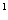 на 01.04. 2016  г. (за 1 квартал)Периодичность  ____________ежеквартально______________________________________________________________________(указывается в соответствии с периодичностью представления отчета о выполнении муниципального задания, установленной в муниципальном задании)Часть 1. Сведения об оказываемых муниципальных услугах 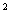 Раздел ___1____3. Сведения о фактическом достижении показателей, характеризующих объем и (или) качество муниципальной услуги:3.1. Сведения о фактическом достижении показателей, характеризующих качество муниципальной услуги: 3.2. Сведения о фактическом достижении показателей, характеризующих объем муниципальной услугиРаздел ___2____3. Сведения о фактическом достижении показателей, характеризующих объем и (или) качество муниципальной услуги:3.1. Сведения о фактическом достижении показателей, характеризующих качество муниципальной услуги: 3.2. Сведения о фактическом достижении показателей, характеризующих объем муниципальной услуги:Руководитель (уполномоченное лицо) _____________ ___________ ____________________                                                                        (должность)   (подпись)  (расшифровка подписи)"__" __________ 20__ г.КодыНаименование муниципального учреждения Бутурлинского муниципального района Нижегородской области  ____Муниципальное бюджетное учреждение дополнительного образования детско-юношеский центр «Бутурлинец»   ____________________________________________________Форма по ОКУД0506001ДатаВиды деятельности муниципального учреждения _____________________________________________ ___________________________________________по сводному рееструДополнительное образование детей___________________________________По ОКВЭД11.1.42.0.__________________________________________________________________По ОКВЭДВид муниципального учреждения организация дополнительного образованияПо ОКВЭД(80.)10.12.123.(указывается вид муниципального учреждения из ведомственного перечня)1. Наименование муниципальной услуги ___реализация дополнительных общеразвивающих программ_____Уникальный номерпо ведомственному перечню 11.1.42.0.2. Категории потребителей муниципальной услуги ________________________физические лица_________________________________________________________________________________Уникальный номер реестровой записи Показатель, характеризующий содержание муниципальной услуги Показатель, характеризующий содержание муниципальной услуги Показатель, характеризующий содержание муниципальной услуги Показатель, характеризующий условия (формы) оказания муниципальной услуги Показатель, характеризующий условия (формы) оказания муниципальной услуги Показатель качества муниципальной услуги Показатель качества муниципальной услуги Показатель качества муниципальной услуги Показатель качества муниципальной услуги Показатель качества муниципальной услуги Показатель качества муниципальной услуги Показатель качества муниципальной услуги Показатель качества муниципальной услуги ___________ (наименование показателя)__________ (наименование показателя)__________ (наименование показателя)__________ (наименование показателя)__________ (наименование показателя)наименование показателя единица измеренияпо ОКЕИединица измеренияпо ОКЕИутверждено в муниципальном задании на год исполнено на отчетную дату допустимое (возможное) отклонение отклонение, превышающее допустимое (возможное) значение причина отклонения наименование код 1 2 3 4 5 6 7 8 9 10 11 12 13 14 00000000000223Р110011Г42001000300301001100101Физкультурно-спортивнаянаправленностьочная-Доля детей, осваивающих дополнительные образовательные программы в ОУпроцент00110010010%Доля детей, ставших победителями и призерами районных, зональных, региональных и  всероссийских мероприятийпроцент0021515-Доля родителей (законных представителей) удовлетворенных условиями и качеством представляемой образовательной услугипроцент00310010020%00000000000223Р110011Г42001000300101003100101ТехническаянаправленностьочнаяДоля детей, осваивающих дополнительные образовательные программы в ОУпроцент00110010010%Доля детей, ставших победителями и призерами районных, зональных, региональных и  всероссийских мероприятийпроцент0021515-Доля родителей (законных представителей) удовлетворенных условиями и качеством представляемой образовательной услугипроцент00310010020%-00000000000223Р110011Г42001000300401000100101Художественная направленностьочнаяДоля детей, осваивающих дополнительные образовательные программы в ОУпроцент00110010010%Доля детей, ставших победителями и призерами районных, зональных, региональных и  всероссийских мероприятийпроцент0021515-Доля родителей (законных представителей) удовлетворенных условиями и качеством представляемой образовательной услугипроцент00310010020%00000000000223Р110011Г42001000300601008100101Социально-педагогическая направленностьочнаяДоля детей, осваивающих дополнительные образовательные программы в ОУпроцент00110010010%Доля детей, ставших победителями и призерами районных, зональных, региональных и  всероссийских мероприятийпроцент0021515-Доля родителей (законных представителей) удовлетворенных условиями и качеством представляемой образовательной услугипроцент00310010020%Доля родителей (законных представителей) удовлетворенных условиями и качеством представляемой образовательной услугипроцент00310010020%226120000132Р11000411Г42001000300201002100101Естественнонаучная направленностьочнаяДоля детей, осваивающих дополнительные образовательные программы в ОУпроцент00110010010%Доля детей, ставших победителями и призерами районных, зональных, региональных и  всероссийских мероприятийпроцент0021515-Доля родителей (законных представителей) удовлетворенных условиями и качеством представляемой образовательной услугипроцент00310010020%Уникальный номер реестровой записи Показатель, характеризующий содержание муниципальной услуги Показатель, характеризующий содержание муниципальной услуги Показатель, характеризующий содержание муниципальной услуги Показатель, характеризующий условия (формы) оказания муниципальной услуги Показатель, характеризующий условия (формы) оказания муниципальной услуги Показатель объема муниципальной услуги Показатель объема муниципальной услуги Показатель объема муниципальной услуги Показатель объема муниципальной услуги Показатель объема муниципальной услуги Показатель объема муниципальной услуги Показатель объема муниципальной услуги Показатель объема муниципальной услуги Показатель объема муниципальной услуги Показатель объема муниципальной услуги ___________ (наименование показателя)__________ (наименование показателя)__________ (наименование показателя)__________ (наименование показателя)__________ (наименование показателя)наименование показателя единица измеренияпо ОКЕИ единица измеренияпо ОКЕИ утверждено в муниципальном задании на год утверждено в муниципальном задании на год исполнено на отчетную дату допустимое (возможное) отклонение допустимое (возможное) отклонение отклонение, превышающее допустимое (возможное) значение причина отклонения Средний размер платы (цена, тариф)наименование код 1 2 3 4 5 6 7 8 9 10 10 11 12 12 13 14 15 00000000000223Р110011Г42001000300301001100101Физкультурно-спортивнаянаправленностьочнаяЧисло обучающихсячисло00100126426410%00000000000223Р110011Г42001000300101003100101ТехническаянаправленностьочнаяЧисло обучающихся191910%00000000000223Р110011Г42001000300401000100101Художественная направленностьочнаяЧисло обучающихся24524510%00000000000223Р110011Г42001000300601008100101Социально-педагогическая направленностьочнаяЧисло обучающихся353510%Число обучающихся353510%1. Наименование муниципальной услуги _реализация дополнительных предпрофессиональных программв области физической культуры и спорта_____Уникальный номерпо ведомственному перечню (80.)10.12.123.2. Категории потребителей муниципальной услуги _физические лица, имеющие необходимые для освоения соответветсвующей образовательной программы способности в области физической культуры и спорта Уникальный номер реестровой записи Показатель, характеризующий содержание муниципальной услуги Показатель, характеризующий содержание муниципальной услуги Показатель, характеризующий содержание муниципальной услуги Показатель, характеризующий условия (формы) оказания муниципальной услуги Показатель, характеризующий условия (формы) оказания муниципальной услуги Показатель качества муниципальной услуги Показатель качества муниципальной услуги Показатель качества муниципальной услуги Показатель качества муниципальной услуги Показатель качества муниципальной услуги Показатель качества муниципальной услуги Показатель качества муниципальной услуги Показатель качества муниципальной услуги ___________ (наименование показателя)__________ (наименование показателя)__________ (наименование показателя)__________ (наименование показателя)__________ (наименование показателя)наименование показателя единица измеренияпо ОКЕИединица измеренияпо ОКЕИутверждено в муниципальном задании на год исполнено на отчетную дату допустимое (возможное) отклонение отклонение, превышающее допустимое (возможное) значение причина отклонения наименование код 1 2 3 4 5 6 7 8 9 10 11 12 13 14 226120000132Р11000411Д42001001800201009100100Спортивные единоборстваТренировочный этапочная-Доля детей, осваивающих дополнительные образовательные программы в ОУпроцент00110010010%-Доля детей, ставших победителями и призерами районных, зональных, региональных и  всероссийских мероприятийпроцент0021515-Доля родителей (законных представителей) удовлетворенных условиями и качеством представляемой образовательной услугипроцент00310010020%-226120000132Р11000411Д42001002100201003100100Циклические, скоростно-силовые виды спорта и многоборьяТренировочный этапочнаяДоля детей, осваивающих дополнительные образовательные программы в ОУпроцент00110010010%-Доля детей, ставших победителями и призерами районных, зональных, региональных и  всероссийских мероприятийпроцент0021515-Доля родителей (законных представителей) удовлетворенных условиями и качеством представляемой образовательной услугипроцент00310010020%-'226120000132Р11000411Д42001002100101004100100Циклические, скоростно-силовые виды спорта и многоборьяЭтап начальной подготовкиочнаяДоля детей, осваивающих дополнительные образовательные программы в ОУпроцент00110010010%-Доля детей, ставших победителями и призерами районных, зональных, региональных и  всероссийских мероприятийпроцент0021515-Доля родителей (законных представителей) удовлетворенных условиями и качеством представляемой образовательной услугипроцент00310010020%-'226120000132Р11000411Д42001002100301002100100Циклические, скоростно-силовые виды спорта и многоборьяэтап совершенствования спортивного мастерстваочнаяДоля детей, осваивающих дополнительные образовательные программы в ОУпроцент00110010010%-Доля детей, ставших победителями и призерами районных, зональных, региональных и  всероссийских мероприятийпроцент0021515-Доля родителей (законных представителей) удовлетворенных условиями и качеством представляемой образовательной услугипроцент00310010020%-Доля родителей (законных представителей) удовлетворенных условиями и качеством представляемой образовательной услугипроцент00310010020%-226120000132Р11000411Д42001001800101000100100Спортивные единоборстваэтап начальной подготовкиочнаяДоля детей, осваивающих дополнительные образовательные программы в ОУпроцент00110010010%-226120000132Р11000411Д42001001800101000100100Спортивные единоборстваэтап начальной подготовкиочнаяДоля детей, ставших победителями и призерами районных, зональных, региональных и  всероссийских мероприятийпроцент0021515--226120000132Р11000411Д42001001800101000100100Спортивные единоборстваэтап начальной подготовкиочнаяДоля родителей (законных представителей) удовлетворенных условиями и качеством представляемой образовательной услугипроцент00310010020%-226120000132Р11000411Д42001001800301008100100Спортивные единоборстваэтап совершенствования спортивного мастерстваДоля детей, осваивающих дополнительные образовательные программы в ОУпроцент00110010010%-226120000132Р11000411Д42001001800301008100100Спортивные единоборстваэтап совершенствования спортивного мастерстваДоля детей, ставших победителями и призерами районных, зональных, региональных и  всероссийских мероприятийпроцент0021515--226120000132Р11000411Д42001001800301008100100Спортивные единоборстваэтап совершенствования спортивного мастерстваДоля родителей (законных представителей) удовлетворенных условиями и качеством представляемой образовательной услугипроцент00310010020%-Уникальный номер реестровой записи Показатель, характеризующий содержание муниципальной услуги Показатель, характеризующий содержание муниципальной услуги Показатель, характеризующий содержание муниципальной услуги Показатель, характеризующий условия (формы) оказания муниципальной услуги Показатель, характеризующий условия (формы) оказания муниципальной услуги Показатель объема муниципальной услуги Показатель объема муниципальной услуги Показатель объема муниципальной услуги Показатель объема муниципальной услуги Показатель объема муниципальной услуги Показатель объема муниципальной услуги Показатель объема муниципальной услуги Показатель объема муниципальной услуги ___________ (наименование показателя)__________ (наименование показателя)__________ (наименование показателя)__________ (наименование показателя)__________ (наименование показателя)наименование показателя единица измеренияпо ОКЕИ единица измеренияпо ОКЕИ утверждено в муниципальном задании на год исполнено на отчетную дату допустимое (возможное) отклонение отклонение, превышающее допустимое (возможное) значение причина отклонения Средний размер платы (цена, тариф)наименование код 1 2 3 4 5 6 7 8 9 10 11 12 13 14 15 226120000132Р11000411Д42001001800201009100100Спортивные единоборстваТренировочный этапочнаяЧисло обучающихся1212-'226120000132Р11000411Д42001002100101004100100Циклические, скоростно-силовые виды спорта и многоборьяЭтап начальной подготовкиочнаяЧисло обучающихся99'226120000132Р11000411Д42001002100301002100100Циклические, скоростно-силовые виды спорта и многоборьяэтап совершенствования спортивного мастерстваочнаяЧисло обучающихся66Число обучающихся66226120000132Р11000411Д42001001800101000100100Спортивные единоборстваЭтап начальной подготовкиочнаяЧисло обучающихся1818